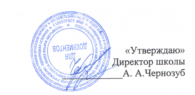 МБОУ «Однолуцкая ООШ имениГероя Советского Союза И. И. Аверьянова»Меню на 15.02.2021 г. для обучающихся 1-4 классов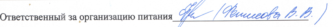 Наименование приёма пищи Наименование блюдаМасса порции(обязательно)Калорийность порции(обязательно)ЦенаЗавтракОмлет1501509,52Кофейный напиток200796,67Хлеб пшеничный с маслом20/51234,73Шоколадка 0,3854312,6Обед Суп картофельный с макаронными изделиями250111,252,3Жаркое по - домашнему18030012,12Компот из с/ф 200931,88Хлеб ржаной 50871,93Хлеб пшеничный40924,00ИТОГО:55,75